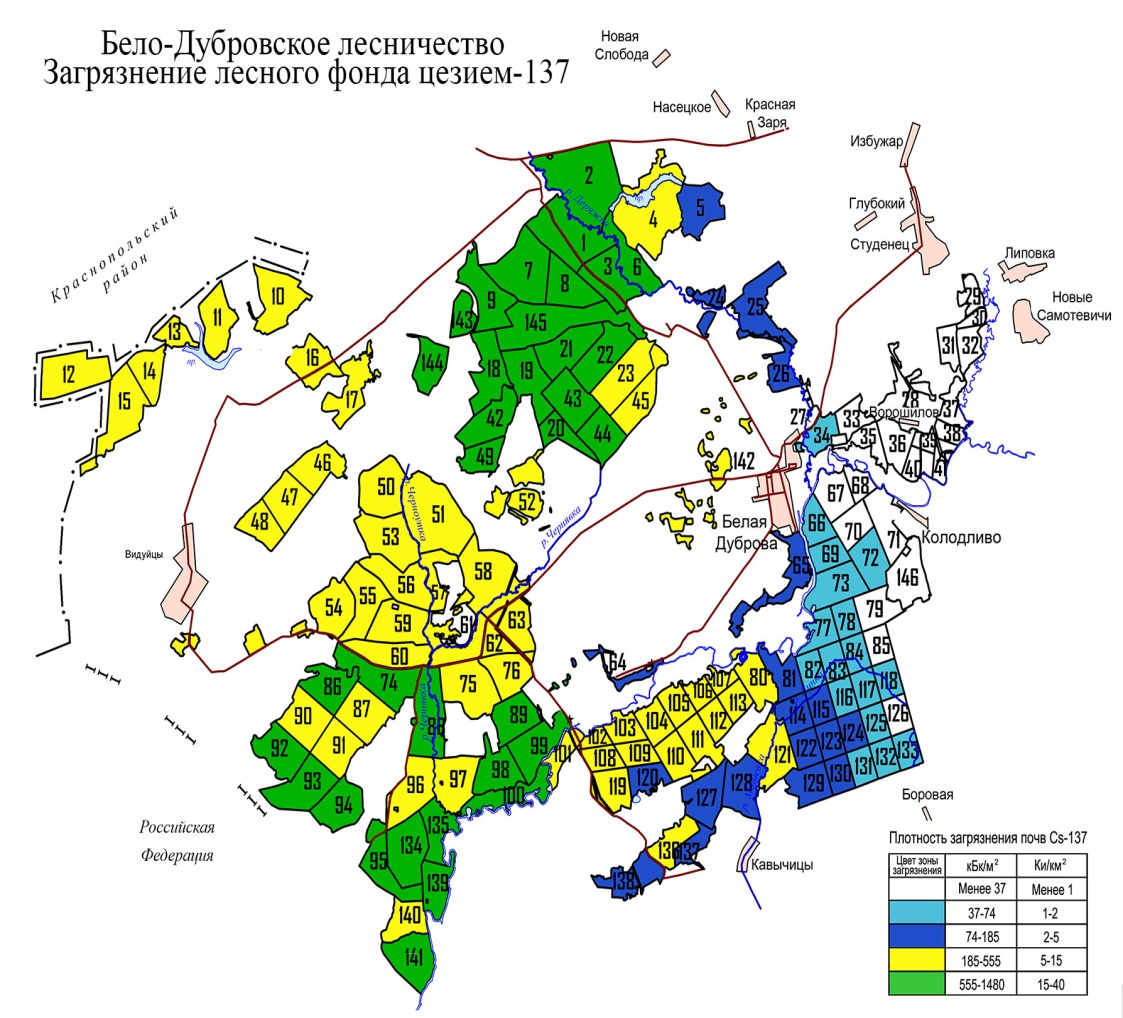 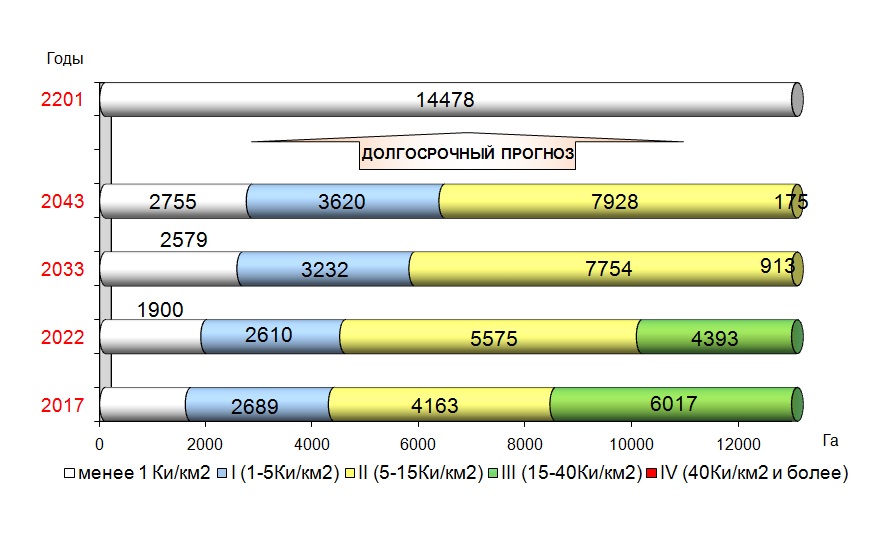 ГодПлощадь загрязнения почв цезием - 137 в  Ки/кв.км, гаПлощадь загрязнения почв цезием - 137 в  Ки/кв.км, гаПлощадь загрязнения почв цезием - 137 в  Ки/кв.км, гаПлощадь загрязнения почв цезием - 137 в  Ки/кв.км, гаПлощадь загрязнения почв цезием - 137 в  Ки/кв.км, гаГодвсегов том числе по зонамв том числе по зонамв том числе по зонамв том числе по зонамГодвсего.1 - 55 - 15 15 - 40 40 и более2016127412561429058900203911723362079281750208110345943291302091100999924175220100Плотность загрязнения почв Cs-137Плотность загрязнения почв Cs-137Плотность загрязнения почв Cs-137Плотность загрязнения почв Cs-137Плотность загрязнения почв Cs-137Плотность загрязнения почв Cs-137Плотность загрязнения почв Cs-137Плотность загрязнения почв Cs-137Плотность загрязнения почв Cs-137Плотность загрязнения почв Cs-137Плотность загрязнения почв Cs-137Плотность загрязнения почв Cs-137Плотность загрязнения почв Cs-137Плотность загрязнения почв Cs-137Плотность загрязнения почв Cs-137Плотность загрязнения почв Cs-137Плотность загрязнения почв Cs-137Плотность загрязнения почв Cs-137Плотность загрязнения почв Cs-137кБк/м2кБк/м2кБк/м2кБк/м237373737747474 185 185 185   555   555  1400  1400  1400IIIIIIIIIIIIIIIIIIIIIIVIVКи/км2Ки/км2Ки/км211         2         2         2 5 5 5       15       15       15       15   40 и более   40 и более